Sustainable Development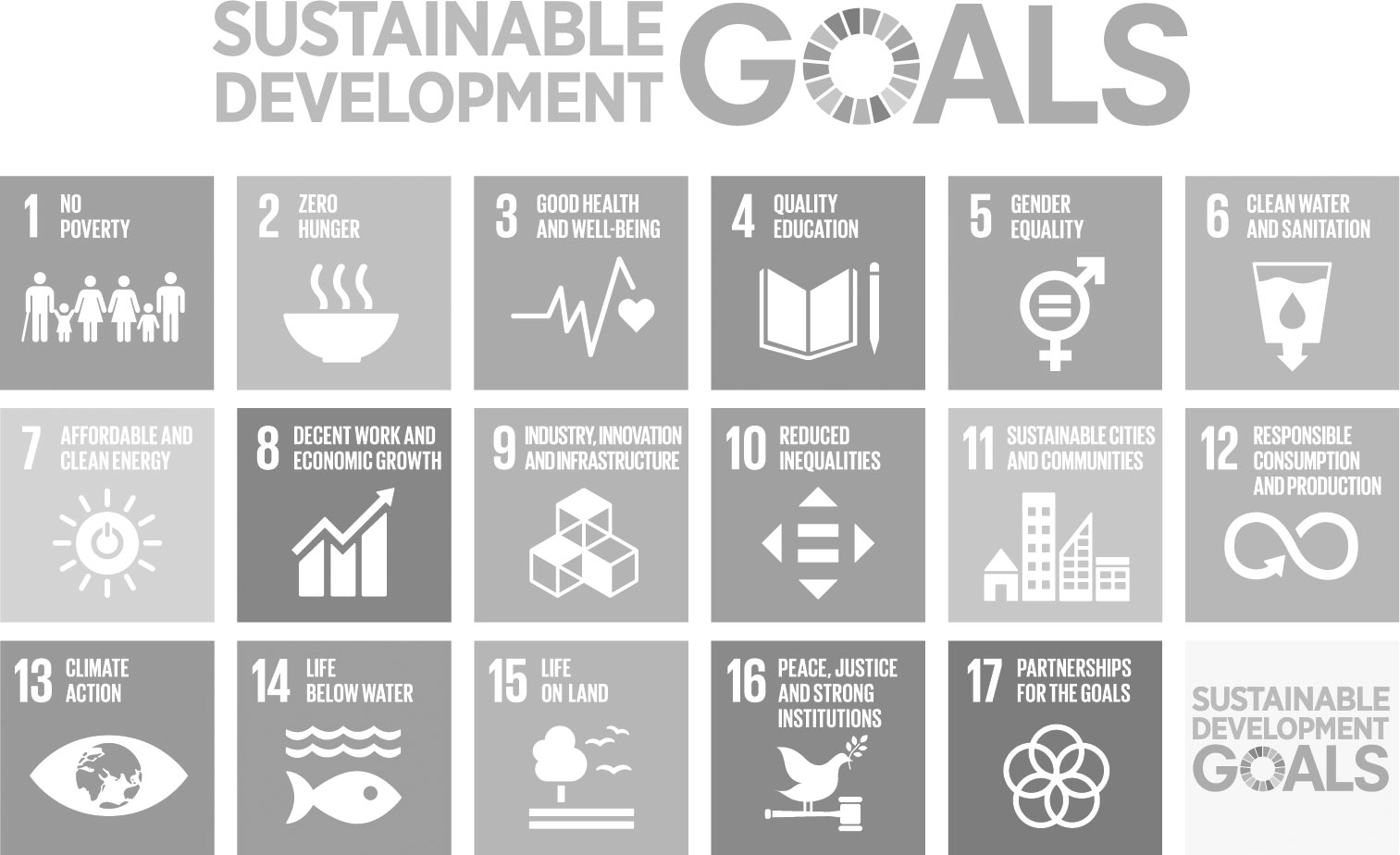 What makes Ulaanbaatar so polluted? How can you relate this to economic development and the international division of labor?What makes Ulaanbaatar so polluted? How can you relate this to economic development and the international division of labor?What makes Ulaanbaatar so polluted? How can you relate this to economic development and the international division of labor?Sustainable DevelopmentWhat is it?What is it?Sustainable DevelopmentWhat are the three areas of sustainability?What are the three areas of sustainability?GabonHow is Gabon working to become more sustainable?How is Gabon working to become more sustainable?GabonHow can Gabon protect its environment AND improve its economy?How can Gabon protect its environment AND improve its economy?Costa RicaEcotourism in Costa RicaEcotourism in Costa RicaCosta RicaOther than ecotourism, is Costa Rica becoming more sustainable?Other than ecotourism, is Costa Rica becoming more sustainable?Ecotourism BenefitsEEEcotourism BenefitsSSEcotourism BenefitsPPEcotourism BenefitseNeNBarriers to Economic DevelopmentSocialSocialBarriers to Economic DevelopmentDiseaseDiseaseBarriers to Economic DevelopmentPolitical Corruption & InstabilityPolitical Corruption & InstabilityFRQ: Economic Development, Challenges, and the UN Sustainable Development GoalsInitial answersAdditional notes from S.G.FRQ: Economic Development, Challenges, and the UN Sustainable Development GoalsA. FRQ: Economic Development, Challenges, and the UN Sustainable Development GoalsB.FRQ: Economic Development, Challenges, and the UN Sustainable Development GoalsCi.FRQ: Economic Development, Challenges, and the UN Sustainable Development GoalsCii.